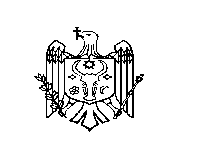 REPUBLICA MOLDOVACONSILIUL RAIONAL ŞTEFAN VODĂDECIZIE nr. 1/2din 21 martie 2019Cu privire la alegerea în funcţia de preşedinte al raionului Ştefan VodăLa propunerea a cel puțin o treime din consilierii aleși ai Consiliului raional Ștefan Vodă;În baza art. 43 alin. (1), lit. k), art. 46 şi art. 49 alin. (1) din Legea nr. 436–XVI din 28 decembrie 2006 privind administraţia publică locală, Consiliul raional Ştefan Vodă DECIDE:1. Se alege dl Iurie Moiseev în funcţia de preşedinte al raionului Ştefan Vodă.2. Contabilul-şef, aparatul preşedintelui raionului (Ludmila Carai), va efectua toate calculele şi achitările salariale, conform prevederilor legislaţiei în vigoare.3. Prezenta decizie se aduce la cunoştinţă:Oficiului teritorial Căuşeni al Cancelariei de Stat;Serviciilor desconcentrate şi descentralizate în teritoriu;Autorităţilor publice locale de nivelul I;Persoanelor nominalizate;Prin publicare pe pagina web și Monitorul Oficial al Consiliului raional Ştefan Vodă.  Preşedintele şedinţei                                                                             Vasile Buzu       Secretarul Consiliului raional                                                              Ion Ţurcan